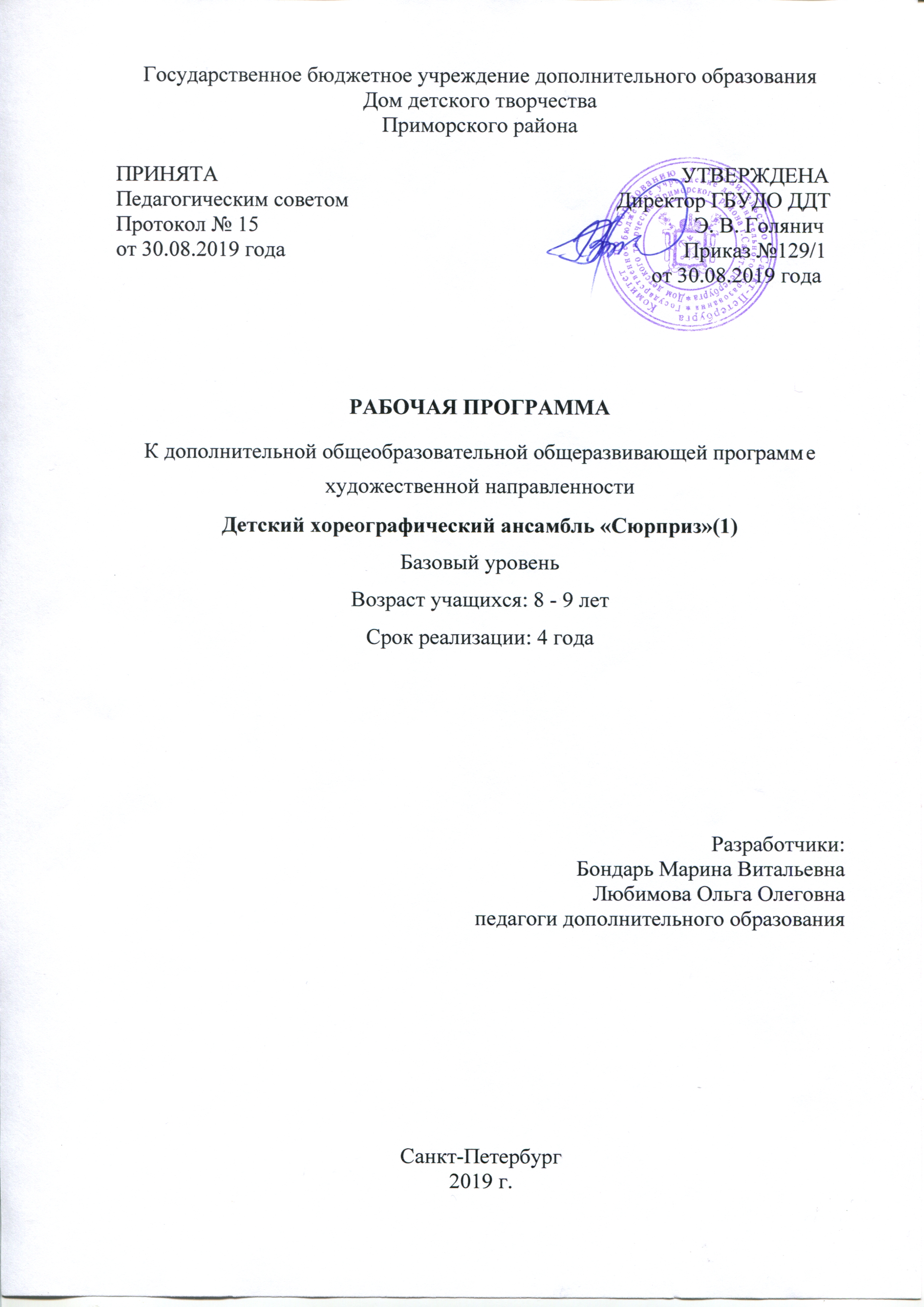 Базовый уровень, 3 год обучения:Образовательная программа предполагает групповую,  индивидуальную и коллективную формы занятий. Цель программы – формирование и развитие творческих способностей обучающихся средствами хореографического искусства.Основными задачами педагогической деятельности данной программы являются:Обучающие:- сформировать теоретические знания, практические умения и навыки в области хореографического искусства;- научить самостоятельно пользоваться полученными теоретическими знаниями и практическими навыками;- сформировать основы музыкального восприятия, эмоциональной и танцевальной выразительности;- научить чувствовать собственное тело, как в физических аспектах, так и духовных его проявлениях.Развивающие:- приобщить к хореографическому искусству;- сформировать толерантное отношение к любым видам искусства, в том числе национальным;- мотивировать на самостоятельное образовательное, творческое и духовное развитие;- укрепить здоровье, развить физическую выносливость;- развить музыкальный слух, чувство ритма;- развить танцевальную и музыкальную память, воображение.Воспитательные: - создать сплоченный коллектив; - сформировать эстетическую культуру, закрепить нравственное отношение друг к другу;- развить коммуникативные способности, укрепить чувство ответственности и самостоятельности;- укрепить чувство энергетической наполненности, помогающей преодолевать сложные жизненные ситуации.Условия реализации программы.Экзерсису у станка отводится значительная часть времени. Экзерсис подготавливает к восприятию и грамотному исполнению движений на середине зала. На этом уровне развиваем музыкальность, выразительность, танцевальность учащегося. Прививаем навыки ощущения характерных особенностей танцев разных народностей. Начинается изучение раздела «Современная хореография».ПЛАНИРУЕМЫЕ РЕЗУЛЬТАТЫ РЕАЛИЗАЦИИ ДАННОЙ ПРОГРАММЫ:Личностные результаты создание сплоченного коллектива;выработка умения работы в группе;мотивация на обучение хореографическому искусству.2. Метапредметные результатыприобщение обучающихся к хореографическому искусству;формирование толерантного отношения к любым видам искусства и их национальным особенностям;укрепление здоровья и развитие физической выносливости;формирование эстетической культуры;развитие коммуникативных способностей.3. Предметные результатыформирование теоретических знаний, практических умений и навыков в области хореографического искусства; умение самостоятельно пользоваться полученными практическими навыками и теоретическими знаниями;развитие музыкального слуха, чувства ритма, танцевальной выразительности, зрительной и музыкальной память, воображения;развитие креативности в области хореографического искусства.Календарно – тематическое планирование 3 года обучения:Содержание:Занятие №1: Вводное занятие, инструктаж по технике безопасности. Репетиционная и постановочная работа, детский сюжетный танец, эстрадный танец.Теория:Изучаются правила охраны труда, правила противопожарной безопасности, правила поведения в хореографическом классе.Практика: Выполнитьвсе заданные упражненияЗанятие №2: Классический танец.Теория:Теоретические и практические основы техники исполнения классического танца.(Demiplie, Battementtendu, Releveнап/п)  Осуществление тесной взаимосвязи, взаимовлияния работы у станка и на середине зала.Позы классического танца.Adagio, allegro.Практика: выполнить все заданные упражнения.Занятие №3: Народно-характерный танец.Теория:Знакомство с основными элементами народного танца.(Гармошка, ковырялочка, дробные выстукивания).Изучение и исполнение упражнений у станка и основных танцевальных элементов на середине зала.Овладение техникой, стилем, манерами исполнения народных танцев разной национальности.Практика: выполнить все заданные упражнения.Занятие №4:Гимнастика, растяжки.Теория:Особенности и отличия гимнастики от других видов. Ее роль в развитии суставно-двигательного аппарата, коррекция физических недостатков («бабочка», «складочка», «рыбка», « березка»).Практика: выполнить все заданные упражнения.Занятие №5:.Дуэтный танец. Организационно мероприятияТеория: Работа в паре отработка парных комбинаций. Мероприятия организационно- массовые, воспитательного характераПрактика: выполнить все заданные упражненияЗанятие №6:Классический танец.Теория:Теоретические и практические основы техники исполнения классического танца.(Demiplie, Battementtendu, Releveнап/п)  Осуществление тесной взаимосвязи, взаимовлияния работы у станка и на середине зала.Позы классического танца.Adagio, allegro.Практика: выполнить все заданные упражнения.      Занятие №7: Гимнастика, растяжки.Теория:Особенности и отличия гимнастики от других видов. Ее роль в развитии суставно-двигательного аппарата, коррекция физических недостатков(«бабочка», «складочка», «рыбка», « березка»).Практика: выполнить все заданные упражнения.Занятие №8: Народно-характерный танец.Теория:Знакомство с основными элементами народного танца.(Гармошка, ковырялочка, дробные выстукивания)Изучение и исполнение упражнений у станка и основных танцевальных элементов на середине зала.Овладение техникой, стилем, манерами исполнения народных танцев разной национальности.Практика: выполнить все заданные упражнения.Занятие №9: Репетиционная и постановочная работа, детский сюжетный танец, эстрадный танец.Теория: Постановка новых номеров, отработка комбинаций к номерам «Снежинки», «Сороконожка»Практика: Выполнить все заданные упражнения        .Занятие №10:Гимнастика, растяжки.Теория:Особенности и отличия гимнастики от других видов. Ее роль в развитии суставно-двигательного аппарата, коррекция физических недостатков(«бабочка», «складочка», «рыбка», « березка»).Практика: выполнить все заданные упражнения.Занятие №11: Классический танец.Теория:Теоретические и практические основы техники исполнения классического танца.Demiplie, Battementtendu, Releveнап/п). Осуществление тесной взаимосвязи, взаимовлияния работы у станка и на середине зала.Позы классического танца.Adagio, allegro.Практика: выполнить все заданные упражнения.Занятие №12: Народно-характерный танец.Теория:Знакомство с основными элементами народного танца.(Гармошка, ковырялочка, дробные выстукивания).Изучение и исполнение упражнений у станка и основных танцевальных элементов на середине зала.Овладение техникой, стилем, манерами исполнения народных танцев разной национальности.Практика: выполнить все заданные упражнения.Занятие №13: Организационно мероприятия.Актерское мастерствоТеория:Система творческих заданий.Мероприятия организационно- массовые, воспитательного характераПрактика: выполнить все заданные упражнения      Занятие№14:Танцевальная импровизация. Репетиционная и постановочная работа, детский сюжетный танец, эстрадный танец.Теория: Постановка новых номеров, отработка комбинаций к номерам «Снежинки», «Сороконожка».Развития внимания, воображения, ассоциации. Практика: выполнить все заданные упражненияЗанятие №15: Классический танец.Теория:Теоретические и практические основы техники исполнения классического танца.Demiplie, Battementtendu, Releveнап/п). Осуществление тесной взаимосвязи, взаимовлияния работы у станка и на середине зала.Позы классического танца.Adagio, allegro.Практика: выполнить все заданные упражнения.Занятие №16: Народно-характерный танец.Теория:Знакомство с основными элементами народного танца.(Гармошка, ковырялочка, дробные выстукивания).Изучение и исполнение упражнений у станка и основных танцевальных элементов на середине зала.Овладение техникой, стилем, манерами исполнения народных танцев разной национальности.Практика: выполнить все заданные упражнения.Занятие №17Репетиционная и постановочная работа, детский сюжетный танец, эстрадный танец.Теория: Постановка новых номеров, отработка комбинаций к номерам «Снежинки», «СороконожкаПрактика: выполнить все заданные упражнения.Занятие №18: Классический танец.Теория:Теоретические и практические основы техники исполнения классического танца.Demiplie, Battementtendu, Releveнап/п) Осуществление тесной взаимосвязи, взаимовлияния работы у станка и на середине зала.Позы классического танца.Adagio, allegro.Практика: выполнить все заданные упражнения.Занятие №19: Народно-характерный танец.Теория:Знакомство с основными элементами народного танца.(Гармошка, ковырялочка, дробные выстукивания.)Изучение и исполнение упражнений у станка и основных танцевальных элементов на середине зала.Овладение техникой, стилем, манерами исполнения народных танцев разной национальности.Практика: выполнить все заданные упражнения.Занятие №20:Гимнастика, растяжки.Теория:Особенности и отличия гимнастики от других видов. Ее роль в развитии суставно-двигательного аппарата, коррекция физических недостатков(«бабочка», «складочка», «рыбка», « березка»)Практика: выполнить все заданные упражнения.Занятие №21: Дуэтный танец. Организационно мероприятияТеория: Работа в паре отработка парных комбинаций. Мероприятия организационно- массовые, воспитательного характераПрактика: выполнить все заданные упражненияЗанятие№22: Танцевальная импровизация. Теория:Развития внимания, воображения, ассоциации. Практика: выполнить все заданные упражнения.    Занятие №23: Классический танец.Теория:Теоретические и практические основы техники исполнения классического танца.Demiplie, Battementtendu, Releveнап/п) Осуществление тесной взаимосвязи, взаимовлияния работы у станка и на середине зала.Позы классического танца.Adagio, allegro.Практика: выполнить все заданные упражнения.Занятие №24: Народно-характерный танец.Теория:Знакомство с основными элементами народного танца (Гармошка, ковырялочка, дробные выстукивания).Изучение и исполнение упражнений у станка и основных танцевальных элементов на середине зала.Овладение техникой, стилем, манерами исполнения народных танцев разной национальности.Практика: выполнить все заданные упражнения.Занятие №25:Репетиционная и постановочная работа, детский сюжетный танец, эстрадный танец.Теория: Постановка новых номеров, отработка комбинаций к номерам «Снежинки», «СороконожкаПрактика: выполнить все заданные упражнения.Занятие №26: Народно-характерный танец.Теория:Знакомство с основными элементами народного танца (Гармошка, ковырялочка, дробные выстукивания).Изучение и исполнение упражнений у станка и основных танцевальных элементов на середине зала.Овладение техникой, стилем, манерами исполнения народных танцев разной национальности.Практика: выполнить все заданные упражнения.Занятие №27: Классический танец.Теория:Теоретические и практические основы техники исполнения классического танца.Demiplie, Battementtendu, Releveнап/п). Осуществление тесной взаимосвязи, взаимовлияния работы у станка и на середине зала.Позы классического танца.Adagio, allegro.Практика: выполнить все заданные упражнения.Занятие №28: Народно-характерный танец.Теория:Знакомство с основными элементами народного танца (Гармошка, ковырялочка, дробные выстукивания).Изучение и исполнение упражнений у станка и основных танцевальных элементов на середине зала.Овладение техникой, стилем, манерами исполнения народных танцев разной национальности.Практика: выполнить все заданные упражнения.Занятие №29:Актерское мастерствоТеория:Система творческих заданийПрактика: выполнить все заданные упражненияЗанятие№30:. Танцевальная импровизация. Дуэтный танец. Теория: Работа в паре отработка парных комбинаций. Мероприятия организационно- массовые, воспитательного характераРазвития внимания, воображения, ассоциации. Практика: выполнить все заданные упражнения.Занятие №31: Классический танец.Теория:Теоретические и практические основы техники исполнения классического танца.Demiplie, Battementtendu, Releveнап/п) Осуществление тесной взаимосвязи, взаимовлияния работы у станка и на середине зала.Позы классического танца.Adagio, allegro.Практика: выполнить все заданные упражнения.Занятие №32: Народно-характерный танец.Теория:Знакомство с основными элементами народного танца (Гармошка, ковырялочка, дробные выстукивания.)Изучение и исполнение упражнений у станка и основных танцевальных элементов на середине зала.Овладение техникой, стилем, манерами исполнения народных танцев разной национальности.Практика: выполнить все заданные упражнения.Занятие №33:Репетиционная и постановочная работа, детский сюжетный танец, эстрадный танец.Теория: Постановка новых номеров, отработка комбинаций к номерам «Снежинки», «СороконожкаПрактика: выполнить все заданные упражнения.Занятие №34:Актерское мастерствоТеория:Система творческих заданийРепетиционная и постановочная работа, детский сюжетный танец, эстрадный танец.Постановка новых номеров, отработка комбинаций к номерам «Снежинки», «Сороконожка»Практика: Выполнить все заданные упражненияЗанятие№35: Танцевальная импровизация. Теория:Развития внимания, воображения, ассоциации. Практика: выполнить все заданные упражнения.Занятие №36: Классический танец.Теория:Теоретические и практические основы техники исполнения классического танца.Demiplie, Battementtendu, Releveнап/п). Осуществление тесной взаимосвязи, взаимовлияния работы у станка и на середине зала.Позы классического танца.Adagio, allegro.Практика: выполнить все заданные упражнения.Занятие №37:Дуэтный танец. Организационно мероприятияТеория: Работа в паре отработка парных комбинаций. Мероприятия организационно- массовые, воспитательного характераПрактика: выполнить все заданные упражненияЗанятие №38:Гимнастика, растяжки.Теория:Особенности и отличия гимнастики от других видов. Ее роль в развитии суставно-двигательного аппарата, коррекция физических недостатков(«бабочка», «складочка», «рыбка», « березка»)Практика: выполнить все заданные упражнения.Занятие №39: Народно-характерный танец.Теория:Знакомство с основными элементами народного танца (Гармошка, ковырялочка, дробные выстукивания)Изучение и исполнение упражнений у станка и основных танцевальных элементов на середине зала.Овладение техникой, стилем, манерами исполнения народных танцев разной национальности.Практика: выполнить все заданные упражнения.Занятие №40: Классический танец.Теория:Теоретические и практические основы техники исполнения классического танца.Demiplie, Battementtendu, Releveнап/п).  Осуществление тесной взаимосвязи, взаимовлияния работы у станка и на середине зала.Позы классического танца.Adagio, allegro.Практика: выполнить все заданные упражнения.Занятие №41:Репетиционная и постановочная работа, детский сюжетный танец, эстрадный танец.Теория: Постановка новых номеров, отработка комбинаций к номерам «Снежинки», «СороконожкаПрактика: выполнить все заданные упражнения.Занятие №42:Гимнастика, растяжки.Теория:Особенности и отличия гимнастики от других видов. Ее роль в развитии суставно-двигательного аппарата, коррекция физических недостатков («бабочка», «складочка», «рыбка», « березка»)Практика: выполнить все заданные упражнения.Занятие№43: Танцевальная импровизация. Теория:Развития внимания, воображения, ассоциации .Практика: выполнить все заданные упражненияЗанятие №44: Классический танец.Теория:Теоретические и практические основы техники исполнения классического танца.Demiplie, Battementtendu, Releveнап/п) Осуществление тесной взаимосвязи, взаимовлияния работы у станка и на середине зала.Позы классического танца.Adagio, allegro.Практика: выполнить все заданные упражнения.Занятие №45: Дуэтный танец. Организационно мероприятияТеория: Работа в паре отработка парных комбинаций. Мероприятия организационно- массовые, воспитательного характераПрактика: выполнить все заданные упражненияЗанятие №46:Гимнастика, растяжки.Теория:Особенности и отличия гимнастики от других видов. Ее роль в развитии суставно-двигательного аппарата, коррекция физических недостатков( «бабочка», «складочка», «рыбка», « березка»)Практика: выполнить все заданные упражнения.      Занятие №47: Народно-характерный танец.Теория:Знакомство с основными элементами народного танца (Гармошка, ковырялочка, дробные выстукивания.)Изучение и исполнение упражнений у станка и основных танцевальных элементов на середине зала.Овладение техникой, стилем, манерами исполнения народных танцев разной национальности.Практика: выполнить все заданные упражнения.Занятие №48: Классический танец.Теория:Теоретические и практические основы техники исполнения классического танца.Осуществление тесной взаимосвязи, взаимовлияния работы у станка и на середине зала.Позы классического танца.Adagio, allegro.Практика: выполнить все заданные упражнения.Занятие №49: Репетиционная и постановочная работа, детский сюжетный танец, эстрадный танец.Теория: Постановка новых номеров, отработка комбинаций к номерам «Снежинки», «Я на горку шла»Практика: Выполнить все заданные упражненияЗанятие №50: Классический танецТеория:Теоретические и практические основы техники исполнения классического танца.Demiplie, Battementtendu, Releveнап/п). Осуществление тесной взаимосвязи, взаимовлияния работы у станка и на середине зала.Позы классического танца.Adagio, allegro.Практика: выполнить все заданные упражнения.Занятие №51: Народно-характерный танец.Теория:Знакомство с основными элементами народного танца (Гармошка, ковырялочка, дробные выстукивания.)Изучение и исполнение упражнений у станка и основных танцевальных элементов на середине зала.Овладение техникой, стилем, манерами исполнения народных танцев разной национальности.Практика: выполнить все заданные упражнения.Занятие №52:Гимнастика, растяжки.Теория:Особенности и отличия гимнастики от других видов. Ее роль в развитии суставно-двигательного аппарата, коррекция физических недостатков(«бабочка», «складочка», «рыбка», « березка»)Практика: выполнить все заданные упражнения.Занятие №53:Дуэтный танец. Организационно мероприятияТеория: Работа в паре отработка парных комбинаций. Мероприятия организационно- массовые, воспитательного характераПрактика: выполнить все заданные упражненияЗанятие№54: Танцевальная импровизация. Теория:Развития внимания, воображения, ассоциации .Практика: выполнить все заданные упражнения.Занятие №55: Классический танец.Теория:Теоретические и практические основы техники исполнения классического танца.Demiplie, Battementtendu, Releveнап/п). Осуществление тесной взаимосвязи, взаимовлияния работы у станка и на середине зала.Позы классического танца.Adagio, allegro.Практика: выполнить все заданные упражнения.Занятие №56: Народно-характерный танец.Теория:Знакомство с основными элементами народного танца (Гармошка, ковырялочка, дробные выстукивания).Изучение и исполнение упражнений у станка и основных танцевальных элементов на середине зала.Овладение техникой, стилем, манерами исполнения народных танцев разной национальности.Практика: выполнить все заданные упражнения.Занятие №57: Актерское мастерство: Репетиционная и постановочная работа, детский сюжетный танец, эстрадный танец. Система творческих заданийПрактика: выполнить все заданные упражнения      Занятие№58: Танцевальная импровизация. Теория:Развития внимания, воображения, ассоциации.Практика: выполнить все заданные упражнения.Занятие №59: Классический танец.Теория:Теоретические и практические основы техники исполнения классического танца.Demiplie, Battementtendu, Releveнап/п). Осуществление тесной взаимосвязи, взаимовлияния работы у станка и на середине зала.Позы классического танца.Adagio, allegro.Практика: выполнить все заданные упражнения.Занятие №60: Народно-характерный танец.Теория:Знакомство с основными элементами народного танца (Гармошка, ковырялочка, дробные выстукивания).Изучение и исполнение упражнений у станка и основных танцевальных элементов на середине зала.Овладение техникой, стилем, манерами исполнения народных танцев разной национальности.Практика: выполнить все заданные упражнения.Занятие №61:Репетиционная и постановочная работа, детский сюжетный танец, эстрадный танец.Теория: Постановка новых номеров, отработка комбинаций к номерам «Снежинки», «Я на горку шла»Практика: Выполнить все заданные упражненияЗанятие№62: Танцевальная импровизация. Теория:Развития внимания, воображения, ассоциации .Практика: выполнить все заданные упражненияЗанятие №63: Классический танец.Теория:Теоретические и практические основы техники исполнения классического танца.Demiplie, Battementtendu, Releveнап/п). Осуществление тесной взаимосвязи, взаимовлияния работы у станка и на середине зала.Позы классического танца.Adagio, allegro.Практика: выполнить все заданные упражнения.Занятие №64: Народно-характерный танец.Теория:Знакомство с основными элементами народного танца (Гармошка, ковырялочка, дробные выстукивания).Изучение и исполнение упражнений у станка и основных танцевальных элементов на середине зала.Овладение техникой, стилем, манерами исполнения народных танцев разной национальности.Практика: выполнить все заданные упражнения.Занятие №65: Дуэтный танец. Организационно мероприятияТеория: Работа в паре отработка парных комбинаций. Мероприятия организационно- массовые, воспитательного характераПрактика: выполнить все заданные упражненияЗанятие №66: Классический танец.Теория:Теоретические и практические основы техники исполнения классического танца.Demiplie, Battementtendu, Releveнап/п). Осуществление тесной взаимосвязи, взаимовлияния работы у станка и на середине зала.Позы классического танца.Adagio, allegro.Практика: выполнить все заданные упражнения.Занятие №67: Народно-характерный танец.Теория:Знакомство с основными элементами народного танца (Гармошка, ковырялочка, дробные выстукивания).Изучение и исполнение упражнений у станка и основных танцевальных элементов на середине зала.Овладение техникой, стилем, манерами исполнения народных танцев разной национальности.Практика: выполнить все заданные упражнения.Занятие №68:Гимнастика, растяжки.Теория:Особенности и отличия гимнастики от других видов. Ее роль в развитии суставно-двигательного аппарата, коррекция физических недостатков.Практика: выполнить все заданные упражнения.Занятие№69: Дуэтный танец. Организационно мероприятияТеория: Работа в паре отработка парных комбинаций. Мероприятия организационно- массовые, воспитательного характераПрактика: выполнить все заданные упражненияЗанятие №70: Инструктаж по технике безопасности.Гимнастика, растяжки.Теория:Особенности и отличия гимнастики от других видов. Ее роль в развитии суставно-двигательного аппарата, коррекция физических недостатков.Практика: выполнить все заданные упражнения.Занятие №71: Классический танец.Теория:Теоретические и практические основы техники исполнения классического танца.Demiplie, Battementtendu, Releveнап/п). Осуществление тесной взаимосвязи, взаимовлияния работы у станка и на середине зала.Позы классического танца.Adagio, allegro.Практика: выполнить все заданные упражнения.Занятие №72: Народно-характерный танец.Теория:Знакомство с основными элементами народного танца (Гармошка, ковырялочка, дробные выстукивания).Изучение и исполнение упражнений у станка и основных танцевальных элементов на середине зала.Овладение техникой, стилем, манерами исполнения народных танцев разной национальности.Практика: выполнить все заданные упражнения.Занятие №73: Репетиционная и постановочная работа, детский сюжетный танец, эстрадный танец.Теория: Постановка новых номеров, отработка комбинаций к номерам «Сюрприз», «Сороконожка», «Финал»Практика: Выполнить все заданные упражненияЗанятие №74: Народно-характерный танец.Теория:Знакомство с основными элементами народного танца (Гармошка, ковырялочка, дробные выстукивания).Изучение и исполнение упражнений у станка и основных танцевальных элементов на середине зала.Овладение техникой, стилем, манерами исполнения народных танцев разной национальности.Практика: выполнить все заданные упражнения.Занятие №75: Классический танец.Теория:Теоретические и практические основы техники исполнения классического танца.Demiplie, Battementtendu, Releveнап/п). Осуществление тесной взаимосвязи, взаимовлияния работы у станка и на середине зала.Позы классического танца.Adagio, allegro.Практика: выполнить все заданные упражнения.Занятие №76: Народно-характерный танец.Теория:Знакомство с основными элементами народного танца (Гармошка, ковырялочка, дробные выстукивания).Изучение и исполнение упражнений у станка и основных танцевальных элементов на середине зала.Овладение техникой, стилем, манерами исполнения народных танцев разной национальности.Практика: выполнить все заданные упражнения.Занятие №77:Актерское мастерство: Репетиционная и постановочная работа, детский сюжетный танец, эстрадный танец. Система творческих заданийПрактика: выполнить все заданные упражненияЗанятие №78:  Классический танец.Теория:Теоретические и практические основы техники исполнения классического танца.Demiplie, Battementtendu, Releveнап/п). Осуществление тесной взаимосвязи, взаимовлияния работы у станка и на середине зала.Позы классического танца.Adagio, allegro.Практика: выполнить все заданные упражненияЗанятие №79:Гимнастика, растяжки.Теория:Особенности и отличия гимнастики от других видов. Ее роль в развитии суставно-двигательного аппарата, коррекция физических недостатков( «бабочка», «складочка», «рыбка», « березка»)Практика: выполнить все заданные упражнения.Занятие №80: Народно-характерный танец.Теория:Знакомство с основными элементами народного танца (Гармошка, ковырялочка, дробные выстукивания).Изучение и исполнение упражнений у станка и основных танцевальных элементов на середине зала.Овладение техникой, стилем, манерами исполнения народных танцев разной национальности.Практика: выполнить все заданные упражнения.Занятие №81:Репетиционная и постановочная работа, детский сюжетный танец, эстрадный танец.Теория: Постановка новых номеров, отработка комбинаций к номерам «Сюрприз», «Сороконожка», «Финал»Практика: Выполнить все заданные упражненияЗанятие №82:Классический танец.Теория:Теоретические и практические основы техники исполнения классического танца.Demiplie, Battementtendu, Releveнап/п). Осуществление тесной взаимосвязи, взаимовлияния работы у станка и на середине зала.Позы классического танца.Adagio, allegro.Практика: выполнить все заданные упражненияЗанятие№83: Танцевальная импровизация. Теория:Развития внимания, воображения, ассоциации.Практика: выполнить все заданные упражнения.Занятие №84: Классический танец.Теория:Теоретические и практические основы техники исполнения классического танца.Demiplie, Battementtendu, Releveнап/п). Осуществление тесной взаимосвязи, взаимовлияния работы у станка и на середине зала.Позы классического танца.Adagio, allegro.Практика: выполнить все заданные упражнения.Занятие №85: Дуэтный танец. Организационно мероприятияТеория: Работа в паре отработка парных комбинаций. Мероприятия организационно- массовые, воспитательного характераПрактика: выполнить все заданные упражненияЗанятие №86:Гимнастика, растяжки.Теория:Особенности и отличия гимнастики от других видов. Ее роль в развитии суставно-двигательного аппарата, коррекция физических недостатков(«бабочка», «складочка», «рыбка», « березка»)Практика: выполнить все заданные упражнения.Занятие №87:Классический танец.Теория:Теоретические и практические основы техники исполнения классического танца.Demiplie, Battementtendu, Releveнап/п). Осуществление тесной взаимосвязи, взаимовлияния работы у станка и на середине зала.Позы классического танца.Adagio, allegro.Практика: выполнить все заданные упражнения.      Занятие №88:.Гимнастика, растяжки.Теория:Особенности и отличия гимнастики от других видов. Ее роль в развитии суставно-двигательного аппарата, коррекция физических недостатков( «бабочка», «складочка», «рыбка», « березка»)Практика: выполнить все заданные упражнения.Занятие №89:Репетиционная и постановочная работа, детский сюжетный танец, эстрадный танец.Теория: Постановка новых номеров, отработка комбинаций к номерам «Сюрприз», «Сороконожка», «Финал»Практика: Выполнить все заданные упражненияЗанятие №90:Гимнастика, растяжки.Теория:Особенности и отличия гимнастики от других видов. Ее роль в развитии суставно-двигательного аппарата, коррекция физических недостатков( «бабочка», «складочка», «рыбка», « березка»)Практика: выполнить все заданные упражнения.Занятие №91:Классический танец.Теория:Теоретические и практические основы техники исполнения классического танца.Demiplie, Battementtendu, Releveнап/п). Осуществление тесной взаимосвязи, взаимовлияния работы у станка и на середине зала.Позы классического танца.	Adagio, allegro.Практика: выполнить все заданные упражненияЗанятие №92:Гимнастика, растяжки.Теория:Особенности и отличия гимнастики от других видов. Ее роль в развитии суставно-двигательного аппарата, коррекция физических недостатков( «бабочка», «складочка», «рыбка», « березка»)Практика: выполнить все заданные упражнения.Занятие №93: Дуэтный танец. Организационно мероприятияТеория: Работа в паре отработка парных комбинаций. Мероприятия организационно- массовые, воспитательного характераПрактика: выполнить все заданные упражненияЗанятие №94:Гимнастика, растяжки.Теория:Особенности и отличия гимнастики от других видов. Ее роль в развитии суставно-двигательного аппарата, коррекция физических недостатков.Практика: выполнить все заданные упражнения.Занятие №95:Классический танец.	Теория:Теоретические и практические основы техники исполнения классического танца.Demiplie, Battementtendu, Releveнап/п). Осуществление тесной взаимосвязи, взаимовлияния работы у станка и на середине зала.Позы классического танца.Adagio, allegro.Практика: выполнить все заданные упражнения.       Занятие №96:Гимнастика, растяжки.Теория:Особенности и отличия гимнастики от других видов. Ее роль в развитии суставно-двигательного аппарата, коррекция физических недостатков.Практика: выполнить все заданные упражненияЗанятие №97: Народно-характерный танец.Теория:Знакомство с основными элементами народного танца (Гармошка, ковырялочка, дробные выстукивания).Изучение и исполнение упражнений у станка и основных танцевальных элементов на середине зала.Овладение техникой, стилем, манерами исполнения народных танцев разной национальности.Практика: выполнить все заданные упражнения.Занятие№98:Гимнастика, растяжки.Теория:Особенности и отличия гимнастики от других видов. Ее роль в развитии суставно-двигательного аппарата, коррекция физических недостатков.Практика: выполнить все заданные упражнения Занятие №99:Танцевальная импровизация. Теория:Развития внимания, воображения, ассоциации.Практика: выполнить все заданные упражнения       Занятие№100:Репетиционная и постановочная работа, детский сюжетный танец, эстрадный танец.Теория: Постановка новых номеров, отработка комбинаций к номерам «Сюрприз», «Я на горку шла», «Финал»Практика: Выполнить все заданные упражнения     Занятие №101:Танцевальная импровизация. Теория:Развития внимания, воображения, ассоциации.Практика: выполнить все заданные упражнения      Занятие №102:Гимнастика, растяжки.Теория:Особенности и отличия гимнастики от других видов. Ее роль в развитии суставно-двигательного аппарата, коррекция физических недостатков( «бабочка», «складочка», «рыбка», « березка»)Практика: выполнить все заданные упражнения.    Занятие №103:Классический танец.	Теория:Теоретические и практические основы техники исполнения классического танца.Demiplie, Battementtendu, Releveнап/п). Осуществление тесной взаимосвязи, взаимовлияния работы у станка и на середине зала.Позы классического танца.Adagio, allegro.Практика: выполнить все заданные упражнения         Занятие №104: Организационно-массовые мероприятия.Теория: Мероприятия организационно- массовые, воспитательного характераПрактика: выполнить все заданные упражнения    Занятие №105: Классический танец.	Теория:Теоретические и практические основы техники исполнения классического танца.Demiplie, Battementtendu, Releveнап/п). Осуществление тесной взаимосвязи, взаимовлияния работы у станка и на середине зала.Позы классического танца.Adagio, allegro.Практика: выполнить все заданные упражнения       Занятие №106: Гимнастика, растяжки.Теория:Особенности и отличия гимнастики от других видов. Ее роль в развитии суставно-двигательного аппарата, коррекция физических недостатков(«бабочка», «складочка», «рыбка», « березка»)Практика: выполнить все заданные упражнения.  Занятие №107: Классический танец.	Теория:Теоретические и практические основы техники исполнения классического танца.Demiplie, Battementtendu, Releveнап/п). Осуществление тесной взаимосвязи, взаимовлияния работы у станка и на середине зала.Позы классического танца.Adagio, allegro.Практика: выполнить все заданные упражнения.      Занятие №108:Репетиционная и постановочная работа, детский сюжетный танец, эстрадный танец.Теория: Постановка новых номеров, отработка комбинаций к номерам «Сюрприз», «Сороконожка», «Финал»Практика: Выполнить все заданные упражнения      Занятие №109:Танцевальная импровизация. Теория:Развития внимания, воображения, ассоциации.Практика: выполнить все заданные упражнения       Занятие №110: Гимнастика, растяжки.Теория:Особенности и отличия гимнастики от других видов. Ее роль в развитии суставно-двигательного аппарата, коррекция физических недостатков(«бабочка», «складочка», «рыбка», « березка»)Практика: выполнить все заданные упражненияЗанятие №111: Классический танец.	Теория:Теоретические и практические основы техники исполнения классического танца.Demiplie, Battementtendu, Releveнап/п). Осуществление тесной взаимосвязи, взаимовлияния работы у станка и на середине зала.Позы классического танца.Adagio, allegro.Практика: выполнить все заданные упражнения        Занятие №112: Дуэтный танец. Организационно мероприятияТеория: Работа в паре отработка парных комбинаций. Мероприятия организационно- массовые, воспитательного характераПрактика: выполнить все заданные упражненияЗанятие №113: Классический танец.	Теория:Теоретические и практические основы техники исполнения классического танца.Demiplie, Battementtendu, Releveнап/п). Осуществление тесной взаимосвязи, взаимовлияния работы у станка и на середине зала.Позы классического танца.Adagio, allegro.Практика: выполнить все заданные упражнения      Занятие №114: Гимнастика, растяжки.Теория:Особенности и отличия гимнастики от других видов. Ее роль в развитии суставно-двигательного аппарата, коррекция физических недостатков( «бабочка», «складочка», «рыбка», « березка»)Практика: выполнить все заданные упражненияЗанятие №115: Народно-характерный танец.Теория:Знакомство с основными элементами народного танца (Гармошка, ковырялочка, дробные выстукивания).Изучение и исполнение упражнений у станка и основных танцевальных элементов на середине зала.Овладение техникой, стилем, манерами исполнения народных танцев разной национальности.Практика: выполнить все заданные упражнения.       Занятие №116:Репетиционная и постановочная работа, детский сюжетный танец, эстрадный танец.Теория: Постановка новых номеров, отработка комбинаций к номерам «Сюрприз», «Сороконожка», «Финал»Практика: Выполнить все заданные упражнения       Занятие №117:Танцевальная импровизация. Теория:Развития внимания, воображения, ассоциации.Практика: выполнить все заданные упражнения        Занятие №118: Гимнастика, растяжки.Теория:Особенности и отличия гимнастики от других видов. Ее роль в развитии суставно-двигательного аппарата, коррекция физических недостатков( «бабочка», «складочка», «рыбка», « березка»)Практика: выполнить все заданные упражненияЗанятие №119: Классический танец.	Теория:Теоретические и практические основы техники исполнения классического танца.Demiplie, Battementtendu, Releveнап/п). Осуществление тесной взаимосвязи, взаимовлияния работы у станка и на середине зала.Позы классического танца.Adagio, allegro.Практика: выполнить все заданные упражнения       Занятие №120: Дуэтный танец. Организационно мероприятияТеория: Работа в паре отработка парных комбинаций. Мероприятия организационно- массовые, воспитательного характераПрактика: выполнить все заданные упражнения       Занятие №121:Танцевальная импровизация. Теория:Развития внимания, воображения, ассоциации.Практика: выполнить все заданные упражнения        Занятие №122: Гимнастика, растяжки.Теория:Особенности и отличия гимнастики от других видов. Ее роль в развитии суставно-двигательного аппарата, коррекция физических недостатков( «бабочка», «складочка», «рыбка», « березка»)Практика: выполнить все заданные упражненияЗанятие №123: Народно-характерный танец.Теория:Знакомство с основными элементами народного танца (Гармошка, ковырялочка, дробные выстукивания).Изучение и исполнение упражнений у станка и основных танцевальных элементов на середине зала.Овладение техникой, стилем, манерами исполнения народных танцев разной национальности.Практика: выполнить все заданные упражнения.       Занятие №124:Репетиционная и постановочная работа, детский сюжетный танец, эстрадный танец.Теория: Постановка новых номеров, отработка комбинаций к номерам «Сюрприз», «Сороконожка», «Финал»Практика: Выполнить все заданные упражнения       Занятие №125: Народно-характерный танец.Теория:Знакомство с основными элементами народного танца (Гармошка, ковырялочка, дробные выстукивания).Изучение и исполнение упражнений у станка и основных танцевальных элементов на середине зала.Овладение техникой, стилем, манерами исполнения народных танцев разной национальности.Практика: выполнить все заданные упражнения.       Занятие №126: Гимнастика, растяжки.Теория:Особенности и отличия гимнастики от других видов. Ее роль в развитии суставно-двигательного аппарата, коррекция физических недостатков( «бабочка», «складочка», «рыбка», « березка»)Практика: выполнить все заданные упражнения        Занятие №127:Народно-характерный танец.Теория:Знакомство с основными элементами народного танца (Гармошка, ковырялочка, дробные выстукивания).Изучение и исполнение упражнений у станка и основных танцевальных элементов на середине зала.Практика:выполнить все заданные упражнения         Занятие №128: Организационно мероприятия:Актерское мастерствоТеория:Система творческих заданий.Мероприятия организационно- массовые, воспитательного характераПрактика: выполнить все заданные упражнения       Занятие №129:Народно-характерный танец.Теория:Знакомство с основными элементами народного танца (Гармошка, ковырялочка, дробные выстукивания).Изучение и исполнение упражнений у станка и основных танцевальных элементов на середине зала.Практика:выполнить все заданные упражнения       Занятие №130: Гимнастика, растяжки.Теория:Особенности и отличия гимнастики от других видов. Ее роль в развитии суставно-двигательного аппарата, коррекция физических недостатков( «бабочка», «складочка», «рыбка», « березка»)Практика: выполнить все заданные упражнения       Занятие №131:Народно-характерный танец.Теория:Знакомство с основными элементами народного танца (Гармошка, ковырялочка, дробные выстукивания).Изучение и исполнение упражнений у станка и основных танцевальных элементов на середине залаПрактика:выполнить все заданные упражнения       Занятие №132:Репетиционная и постановочная работа, детский сюжетный танец, эстрадный танец.Теория: Постановка новых номеров, отработка комбинаций к номерам «Сюрприз», «Сороконожка», «Финал»Практика: Выполнить все заданные упражнения        Занятие №133: Гимнастика, растяжки.Теория:Особенности и отличия гимнастики от других видов. Ее роль в развитии суставно-двигательного аппарата, коррекция физических недостатков( «бабочка», «складочка», «рыбка», « березка»)Практика: выполнить все заданные упражнения       Занятие №134:Народно-характерный танец.Теория:Знакомство с основными элементами народного танца (Гармошка, ковырялочка, дробные выстукивания).Изучение и исполнение упражнений у станка и основных танцевальных элементов на середине залаПрактика:выполнить все заданные упражнения       Занятие №135: Дуэтный танец.Теория: Работа в паре отработка парных комбинаций. Практика: выполнить все заданные упражнения        Занятие №136:Народно-характерный танец.Теория:Знакомство с основными элементами народного танца (Гармошка, ковырялочка, дробные выстукивания).Изучение и исполнение упражнений у станка и основных танцевальных элементов на середине залаПрактика: выполнить все заданные упражнения       Занятие №137:Танцевальная импровизация. Теория:Развития внимания, воображения, ассоциации.Практика: выполнить все заданные упражнения       Занятие №138:Актерское мастерствоТеория:Система творческих заданийПрактика: выполнить все заданные упражнения       Занятие №139:Народно-характерный танец.Теория:Знакомство с основными элементами народного танца (Гармошка, ковырялочка, дробные выстукивания).Изучение и исполнение упражнений у станка и основных танцевальных элементов на середине залаПрактика: выполнить все заданные упражнения       Занятие №140: Гимнастика, растяжки.Теория:Особенности и отличия гимнастики от других видов. Ее роль в развитии суставно-двигательного аппарата, коррекция физических недостатков( «бабочка», «складочка», «рыбка», « березка»)Практика: выполнить все заданные упражнения        Занятие №141:Народно-характерный танец.Теория:Знакомство с основными элементами народного танца (Гармошка, ковырялочка, дробные выстукивания).Изучение и исполнение упражнений у станка и основных танцевальных элементов на середине залаПрактика: выполнить все заданные упражнения       Занятие №142:Репетиционная и постановочная работа, детский сюжетный танец, эстрадный танец.Теория: Постановка новых номеров, отработка комбинаций к номерам «Сюрприз», «Сороконожка», «Финал»Практика: Выполнить все заданные упражнения      Занятие №143:Народно-характерный танец.Теория:Знакомство с основными элементами народного танца (Гармошка, ковырялочка, дробные выстукивания).Изучение и исполнение упражнений у станка и основных танцевальных элементов на середине залаПрактика: выполнить все заданные упражненияЗанятие №144: Гимнастика, растяжки.Теория:Особенности и отличия гимнастики от других видов. Ее роль в развитии суставно-двигательного аппарата, коррекция физических недостатков («бабочка», «складочка», «рыбка», « березка»)Практика: выполнить все заданные упражненияЗанятие №145: Итоговое занятиеТеория: открытый урок.Практика:выполнить все заданные упражнения№Дата по плануДата по фактуТема занятияКол-во часовФормаконтроля03.09.2019Вводное занятие. Техника безопасности.2Входной04.09.2019Классический танец2Текущий05.09.2019Народно-характерный танец2Текущий10.09.2019Гимнастика, растяжки2Текущий11.09.2019Дуэтный танец. Работа в паре, отработка парных комбинаций. Организационно-массовые мероприятия воспитательного характера.2Текущий12.09.2019Классический танец2Текущий14.09.2019Гимнастика, растяжки Репетиционная и постановочная работа, детский сюжетный танец, эстрадный танец3Текущий17.09.2019Народно-характерный танец2Текущий18.09.2019Репетиционная и постановочная работа, детский сюжетный танец.2Текущий19.09.2019Гимнастика, растяжки2Текущий21.09.2019Организационно-массовые мероприятия воспитательного характера. Актерское мастерство (система творческих заданий).3Текущий24.09.2019Народно-характерный танец2Текущий25.09.2019Классический танец2Текущий26.09.2019Классический танец.2Текущий28.09.2019Танцевальная импровизация. Репетиционная и постановочная работа, детский сюжетный танец, эстрадный танец.3Текущий01.10.2019Народно-характерный танец2Текущий02.10.2019Гимнастика, растяжки2Текущий03.10.2019Классический танец2Текущий05.10.2019Репетиционная и постановочная работа, детский сюжетный танец, эстрадный танец3Текущий08.10.2019Народно-характерный танец2Текущий09.10.2019Классический танец2Текущий10.10.2019Танцевальная импровизация2Текущий12.10.2019Дуэтный танец. Работа в паре, отработка парных комбинаций. Организационно-массовые мероприятия воспитательного характера.3Текущий15.10.2019Народно-характерный танец2Текущий16.10.2019Классический танец.2Текущий17.10.2019Народно-характерный танец2Текущий19.10.2019Репетиционная и постановочная работа, детский сюжетный танец, эстрадный танец3Текущий22.10.2019Народно-характерный танец2Текущий23.10.2019Актерское мастерство (система творческих заданий).2Текущий24.10.2019Танцевальная импровизация. Дуэтный танец.2Текущий26.10.2019Репетиционная и постановочная работа, детский сюжетный танец, эстрадный танец. Актерское мастерство (система творческих заданий).3Текущий29.10.2019Народно-характерный танец2Текущий30.10.2019Классический танец2Текущий31.10.2019Классический танец2Текущий02.11.2019Танцевальная импровизация3Текущий05.11.2019Классический танец2Текущий06.11.2019Народно-характерный танец.2Текущий07.11.2019Гимнастика, растяжки2Текущий09.11.2019Дуэтный танец. Работа в паре, отработка парных комбинаций. Организационно- массовые мероприятия воспитательного характера.3Текущий12.11.2019Классический танец2Текущий13.11.2019Репетиционная и постановочная работа, детский сюжетный танец, эстрадный танец.2Текущий14.11.2019Гимнастика, растяжки2Текущий16.11.2019Танцевальная импровизация3Текущий19.11.2019Классический танец2Текущий20.11.2019Народно-характерный танец2Текущий21.11.2019Гимнастика, растяжки2Текущий23.11.2019Дуэтный танец. Работа в паре, отработка парных комбинаций. Организационно- массовые мероприятия воспитательного характера.3Текущий26.11.2019Классический танец2Текущий27.11.2019Народно-характерный танец2Текущий28.11.2019Классический танец2Текущий30.11.2019Репетиционная и постановочная работа, детский сюжетный танец, эстрадный танец.3Текущий03.12.2019Гимнастика, растяжки2Текущий04.12.2019Классический танец2Текущий05.12.2019Танцевальная импровизация2Текущий07.12.2019Дуэтный танец. Работа в паре, отработка парных комбинаций. Организационно- массовые мероприятия воспитательного характера.3Текущий10.12.2019Народно-характерный танец2Текущий11.12.2019Классический танец2Текущий12.12.2019Танцевальная импровизация2Текущий14.12.2019Актерское мастерство (система творческих заданий). Репетиционная и постановочная работа, детский сюжетный танец, эстрадный танец3Текущий17.12.2019Народно-характерный танец2Текущий18.12.2019Классический танец2Текущий19.12.2019Танцевальная импровизация2Текущий21.12.2019Репетиционная и постановочная работа, детский сюжетный танец, эстрадный танец3Текущий24.12.2019Народно-характерный танец2Текущий25.12.2019Народно-характерный танец2Текущий26.12.2019Классический танец2Текущий28.12.2019Дуэтный танец. Работа в паре, отработка парных комбинаций. Организационно- массовые мероприятия воспитательного характера3Текущий09.01.2020Классический танец. Вторичный инструктаж2Текущий11.01.2020Дуэтный танец. Работа в паре, отработка парных комбинаций. Организационно- массовые мероприятия воспитательного характера.3Текущий14.01.2020Гимнастика, растяжки2Текущий15.01.2020Народно-характерный танец2Текущий16.01.2020Народно-характерный танец2Текущий18.01.2020Репетиционная и постановочная работа, детский сюжетный танец, эстрадный танец.3Текущий21.01.2020Классический танец2Текущий22.01.2020Народно-характерный танец2Текущий23.01.2020Классический танец2Текущий25.01.2020Актерское мастерство (система творческих заданий). Организационно- массовые мероприятия воспитательного характера.3Текущий28.01.2020Гимнастика, растяжки2Текущий29.01.2020Народно-характерный танец2Текущий30.01.2020Классический танец2Текущий01.02.2020Репетиционная и постановочная работа, детский сюжетный танец, эстрадный танец.3Текущий04.01.2020Танцевальная импровизация2Текущий05.01.2020Классический танец2Текущий06.02.2020Гимнастика, растяжки2Текущий08.02.2020Дуэтный танец. Работа в паре, отработка парных комбинаций. Организационно- массовые мероприятия воспитательного характера3Текущий11.02.2020Классический танец2Текущий12.02.2020Гимнастика, растяжки2Текущий13.02.2020Гимнастика, растяжки2Текущий15.02.2020Репетиционная и постановочная работа, детский сюжетный танец, эстрадный танец.3Текущий18.02.2020Классический танец2Текущий19.02.2020Гимнастика, растяжки2Текущий20.02.2020Гимнастика, растяжки2Текущий22.02.2020Дуэтный танец. Работа в паре, отработка парных комбинаций. Организационно- массовые мероприятия воспитательного характера.3Текущий25.02.2020Классический танец2Текущий26.02.2020Гимнастика, растяжки2Текущий27.02.2020Народно-характерный танец2Текущий29.02.2020Гимнастика, растяжки3Текущий03.03.2020Танцевальная импровизация2Текущий04.03.2020Репетиционная и постановочная работа, детский сюжетный танец, эстрадный танец.2Текущий05.03.2020Танцевальная импровизация2Текущий07.03.2020Организационно-массовые мероприятия воспитательного характера.3Текущий10.03.2020Классический танец2Текущий11.03.2020Гимнастика, растяжки2Текущий12.03.2020Классический танец2Текущий14.03.2020Репетиционная и постановочная работа, детский сюжетный танец, эстрадный танец.3Текущий17.03.2020Классический танец2Текущий18.03.2020Гимнастика, растяжки2Текущий19.03.2020Танцевальная импровизация2Текущий21.03.2020Дуэтный танец. Работа в паре, отработка парных комбинаций.3Текущий24.03.2020Классический танец2Текущий25.03.2020Гимнастика, растяжки2Текущий26.03.2020Классический танец2Текущий28.03.2020Гимнастика, растяжки. Репетиционная и постановочная работа, детский сюжетный танец, эстрадный танец3Текущий31.03.2020Народно-характерный танец2Текущий01.03.2020Гимнастика, растяжки2Текущий02.04.2020Танцевальная импровизация2Текущий04.04.2020Репетиционная и постановочная работа, детский сюжетный танец, эстрадный танец3Текущий07.04.2020Классический танец2Текущий08.04.2020Гимнастика, растяжки2Текущий09.04.2020Танцевальная импровизация2Текущий11.04.2020Дуэтный танец. Работа в паре, отработка парных комбинаций. Организационно- массовые мероприятия воспитательного характера.3Текущий14.04.2020Народно-характерный танец2Текущий15.04.2020Гимнастика, растяжки2Текущий16.04.2020Народно-характерный танец2Текущий18.04.2020Актерское мастерство (система творческих заданий). Организационно- массовые мероприятия воспитательного характера.3Текущий21.04.2020Народно-характерный танец2Текущий22.04.2020Гимнастика, растяжки2Текущий23.04.2020Народно-характерный танец2Текущий25.04.2020Репетиционная и постановочная работа, детский сюжетный танец, эстрадный танец3Текущий28.04.2020Народно-характерный танец2Текущий29.04.2020Гимнастика, растяжки2Текущий30.04.2020Гимнастика, растяжки2Текущий06.05.2020Народно-характерный танец2Текущий07.05.2020Танцевальная импровизация2Текущий12.05.2020Народно-характерный танец2Текущий13.05.2020Актерское мастерство (система творческих заданий).2Текущий14.05.2020Народно-характерный танец2Текущий16.05.2020Дуэтный танец. Работа в паре, отработка парных комбинаций.3Текущий19.05.2020Гимнастика, растяжки2Текущий20.05.2020Народно-характерный танец2Текущий21.05.2020Народно-характерный танец2Текущий23.05.2020Репетиционная и постановочная работа, детский сюжетный танец, эстрадный танец.3Текущий26.05.2020Народно-характерный танец2Текущий27.05.2020Гимнастика, растяжки2Текущий28.05.2020Итоговое занятие2Итоговый